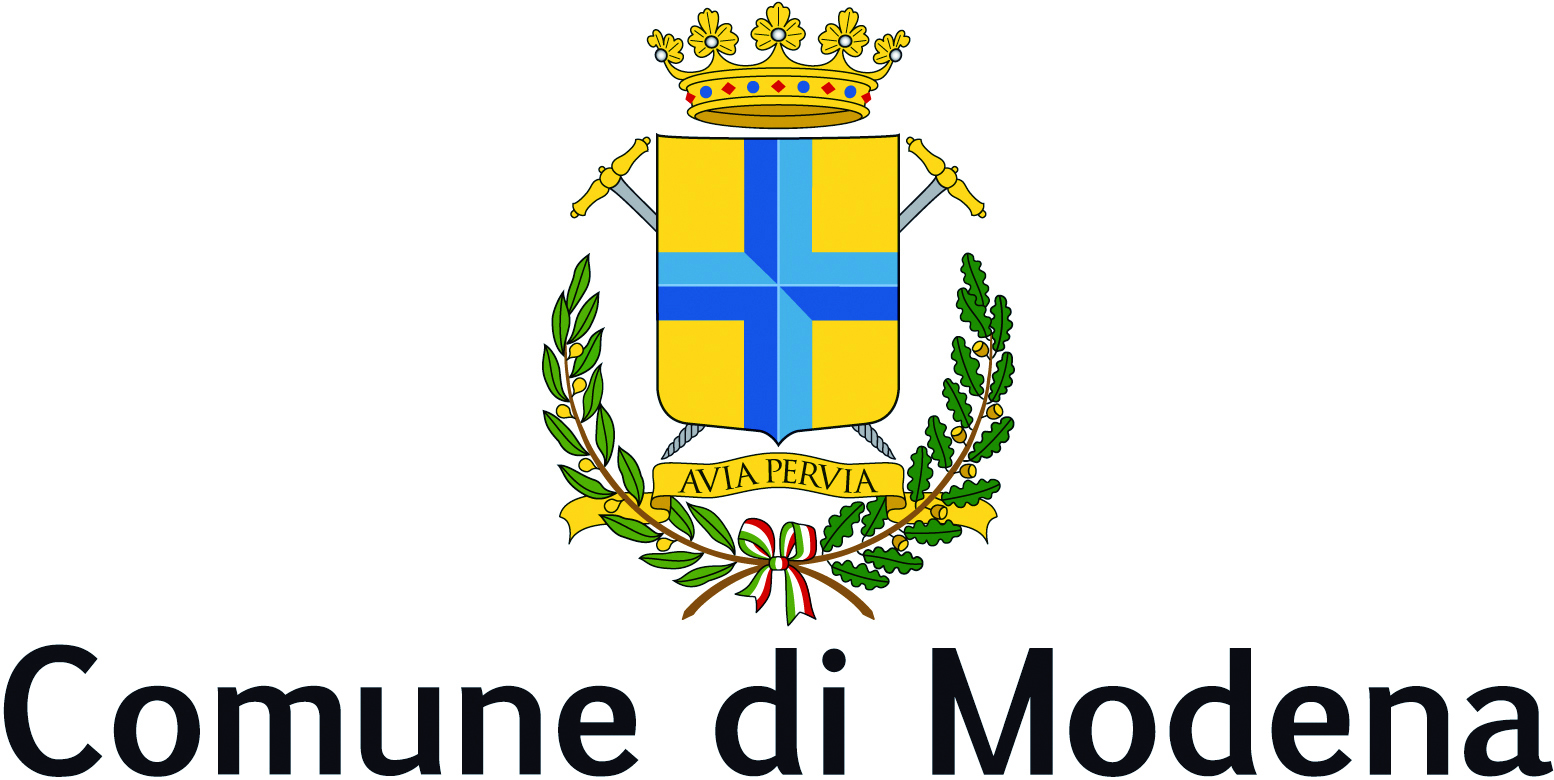 Gruppo Consiliare Forza ItaliaPROTOCOLLO GENERALE n° 7459 del 10/01/2023 (P.E.C.)Modena, 09/01/2023Al Sindaco di ModenaAl Presidente del Consiglio ComunaleAll’Assessore competenteINTERROGAZIONE Oggetto: NUMERO DI RICHIEDENTI ASILO ACCOLTI A MODENA NELL’ANNO 2022, QUANTI USCITI DAL PERCORSO E QUANTE RICHIESTE DI ASILO DINIEGATEPremesso che:- il numero degli sbarchi di persone richiedenti asilo sulle coste italiane ha registrato nel 2022 un netto incremento rispetto agli anni precedenti: i dati hanno portato il totale complessivo dei migranti accolti a livello nazionale, con permessi provvisori ed in attesa del riconoscimento del relativo status, a 105.000 soggetti; - tra gli ultimi sbarchi in ordine di tempo, ha fatto cronaca in Emilia-Romagna quello della nave Ocean Viking, giunta al porto di Ravenna con oltre 300 persone a bordo, poi distribuite in diversi centri di accoglienza, tra cui quelli in provincia di Modena e nella rete dei Cas (Centri Accoglienza Straordinaria), gestiti dalla Prefettura di Modena;- dopo anni di bandi andati deserti ed un servizio di accoglienza per una media di 1.500 migranti gestito in proroga dagli operatori economici già attivi nella gestione del servizio, la Prefettura di Modena ha pubblicato, l’estate scorsa, un bando di gara per l’affidamento della gestione dell’accoglienza sia in strutture collettive sia in unità abitative singole rispettivamente per la gestione di 400 e 1.000 posti per due anni e per un importo complessivo stimato rispettivamente di circa 17 milioni di euro e di circa 46 milioni di euro;  considerato:- importante avere un quadro conoscitivo aggiornato sullo stato e sull’evoluzione del sistema di accoglienza per i richiedenti asilo in provincia di Modena;- che negli ultimi anni, anche a Modena, in linea con il dato regionale e nazionale, si è registrato un grande numero di cittadini stranieri richiedenti asilo, inseriti nei percorsi di accoglienza, ai quali non è stato possibile concedere il permesso di soggiorno per mancanza dei requisiti necessari per potere godere della protezione internazionale;- che negli anni il grande numero di dinieghi rispetto alle richieste di asilo ha portato, in mancanza del riconoscimento di altre forme di protezione, all’aumento del numero di soggetti formalmente irregolari sul territorio, spesso senza fissa dimora, in quanto usciti forzatamente (perché autori di reato) o volontariamente dai percorsi di accoglienza;s’interroga l’Amministrazione comunale per sapere:- quanti siano i migranti che, dopo essere sbarcati sulle coste italiane, sono stati destinati alla provincia di Modena nel 2021 e nel 2022 ed inseriti nel piano di accoglienza gestito dalla Prefettura di Modena e quanti di questi siano ospitati nelle strutture presenti sul territorio comunale di Modena;- quanti fossero al 31 dicembre 2022 i richiedenti asilo presenti nel sistema di accoglienza coordinato dalla prefettura in provincia di Modena e quanti di questi fossero minorenni non accompagnati;- come sia organizzato il sistema di accoglienza nel comune di Modena, ovvero in quante strutture collettive ed in quante unità abitative siano alloggiati i richiedenti asilo; - a quanto ammonti il tempo medio di permanenza all’interno del circuito dell’accoglienza prima che i migranti possano vedersi valutata dalla commissione competente la propria richiesta di asilo;- quante siano le pratiche per la richiesta di asilo gestite a livello provinciale e comunale di Modena nel suddetto biennio, quante di queste abbiano avuto esito positivo e quante di queste richieste siano state diniegate; - quanti di coloro che si sono visti respingere la richiesta di asilo, hanno ricevuto altre forme di protezione, quanti hanno continuato a rimanere all’interno dei percorsi di accoglienza in virtù anche di eventuali ricorsi, e quanti di questi siano stati classificati come ‘nuovi’ irregolari.Grazie,Piergiulio Giacobazzi	Si autorizza la diffusione a mezzo stampa